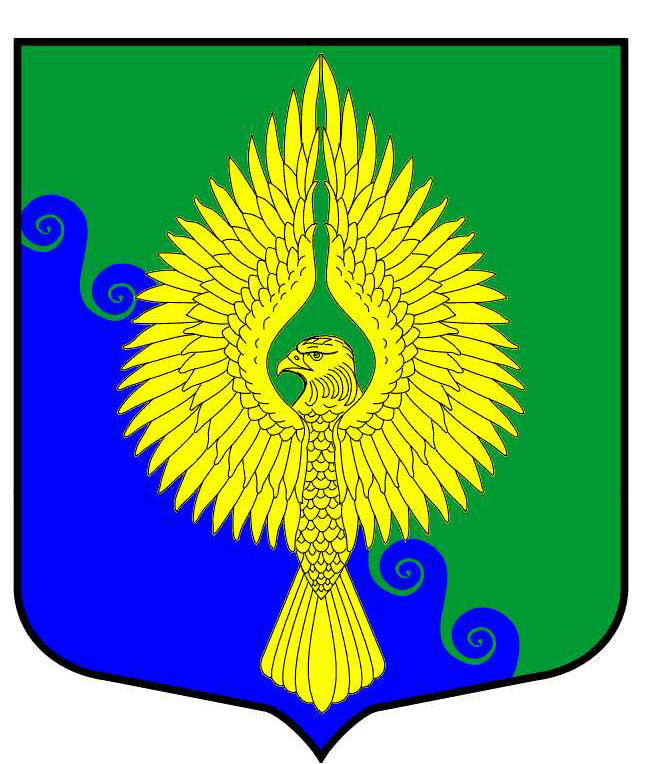 Об утверждении ведомственной целевой программыучастия в деятельности по профилактике экстремизма и терроризма,на территории муниципального образования Юнтолово на 2015 годМестная Администрация постановила:Утвердить  ведомственную целевую программу участия в деятельности по профилактике экстремизма и терроризма на территории муниципального образования МО Юнтолово на 2015 год согласно приложению № 1.Контроль за выполнением постановления остается за Главой Местной Администрации.Постановление вступает в силу после принятия.Глава Местной Администрации					          		С.К.ГревцеваПриложение № 1УтвержденаПостановлением  МА  МО МО Юнтоловоот  30.10.2014 года  №  01-18/ 47С изменениямиот 23.12.2014 года  №  01-18/ 67ВЕДОМСТВЕННАЯ ЦЕЛЕВАЯ  ПРОГРАММАучастия в деятельности по профилактике экстремизма и терроризма на территории муниципального образования МО Юнтолово на 2015 год1. Паспорт программы1.1. Наименование программы:Ведомственная целевая  программа участия в деятельности по профилактике экстремизма и терроризма на территории муниципального образования МО Юнтолово на 2015 год.1.2. Правовые основания для разработки программы:Устав МО МО Юнтолово; Закон Санкт-Петербурга от 23.09.2009 года № 420-79 «Об организации местного самоуправления в Санкт-Петербурге» ст.10, п.1, пп.29; Закон Санкт-Петербурга от 04.06.2007 года № 230-42 «О профилактике правонарушений в Санкт-Петербурге».1.3. Заказчик программы:Заказчиком программы является Местная Администрация муниципального образования МО Юнтолово.1.4.   Исполнитель программы:Местная Администрация муниципального образования МО Юнтолово.1.5.   Срок реализации программы: 2015 год.1.6. Основные цели программы:участие в деятельности по предотвращению и профилактике террористических проявлений, экстремизма и ксенофобии на территории округа;формирование уважительного отношения к этнокультурным и конфессиональным различиям.1.7.   Ожидаемые конечные результаты реализации программы:Уменьшение вероятности террористических проявлений на территории округа, снижение количества правонарушений, ожидаемое количество участников –  150 человек.1.8.   Объем финансирования программы:Общий объем финансирования программы составляет 150 000 (сто пятьдесят тысяч рублей). 2. План реализации программы2.1. Перечень мероприятий ведомственной целевой программы участия в деятельности по профилактике экстремизма и терроризма, на территории муниципального образования Юнтолово на 2015 год№п/пНаименование мероприятийКод бюджетной классификацииВремяпроведенияОбъем финансирования(тыс.руб.)Ожидаемый результат в натураль-ных показателях (мер./чел.)1.Взаимообмен информацией с иными субъектами профилактики экстремизма (прокуратурой района, администрацией района, УВД, ОУФМС) По мере поступления02.Ежеквартальный обход территории муниципального образования на предмет выявления фактов осквернения зданий или иных сооружений, в том числе, посредством нанесения на них нацистской атрибутики или символики либо атрибутики или символики, сходных с нацистской атрибутикой или символикой до степени смешения.не реже  1 раза в квартал03.Ежеквартальный обход территории муниципального образования на предмет выявления бесхозных и разукомплектованных автомобилей, а также бесхозных объектов потребительского рынка.не реже 1 раза в квартал04.Размещение публикаций в муниципальных средствах массовой информации по вопросам профилактики экстремизма и терроризмане реже 1 раза в квартал05.Организация и проведение Фестиваля толерантности «Возьмемся за руки друзья» среди жителей МО Юнтолово96908047950520244226октябрьноябрь1501/150Итого:150